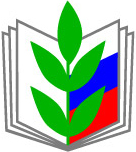 Донор работал у другого работодателя или не работал вообще      Сотрудник, который сдавал кровь во время работы у другого работодателя, может не успеть воспользоваться своим правом на дополнительный день отдыха до того, как решит поменять работу. Новичок, который своим правом на отдых не воспользовался, принесет справки вам. Чиновники из Роструда и Минтруда считают, что в такой ситуации дни отдыха можно не предоставлять и, конечно, не оплачивать, письмо Минтруда от 25.03.2019 № 14-2/ООГ-2057, письмо Роструда от 19.03.2012 № 395-6-1. Только вот суды с таким подходом не согласны.         Право на отдых за то, что сотрудник сдал кровь, не зависит от того, у какого работодателя он работал. А значит, дни отдыха все равно нужно предоставлять, определения Ленинградского областного суда от 05.06.2013 № 33-2573/2013 и Санкт-Петербургского городского суда от 29.06.2011 № 33-9764/11.    Чтобы исключить риски, пропишите в локальных актах, что сотрудники имеют право на дополнительный отдых, если они сдавали кровь, пока работали у других работодателей. Если сотрудник сдал кровь, пока нигде не работал, предоставлять ему дни отдыха на новом месте вы не обязаны. Поскольку это гарантия, которую установили в законе в рамках работы по трудовому договору. То есть сотрудник без работы право на отдых на основании статьи 186 ТК не заслужил, определение Ивановского областного суда от 24.09.2014 № 33-204.Донор вышел на работу, когда его не ждали       В день, когда сотрудники сдают кровь, от работы их освобождают. Прийти на работу они могут при двух условиях. Первый — работа не вредная и не опасная, второй — работодатель такой выход им согласовал. Учтите, что рабочий день все равно нужно оплатить по среднему заработку, а рабочие часы оплачивать не нужно, поскольку взамен сотруднику положен другой день отдыха также с оплатой по среднему заработку, ч. 2 ст. 186 ТК, письмо Минтруда от 09.04.2019 № 14-2/ООГ-2513. Кроме того, сотрудник, который вышел на работу в день, когда сдал кровь, может взять еще один дополнительный день, ч. 4 ст. 186 ТК.       В ситуации, когда сотрудник вышел на работу после того, как сдал кровь, самовольно, день тоже оплатите по среднему заработку. Только взамен день отдыха не предоставляйте. Считается, что работник злоупотребляет правом,  письмоМинтруда от 12.05.2017 № 19-0/В-422. Сотрудник, который самовольно вышел на работу, может рассчитывать только на один дополнительный день отдыха, а не два, как в случае, когда выход на работу после поликлиники ему согласовали.Как не переплатить за работу в выходные и праздники     Если на работу выйдет сотрудник с вредными или опасными условиями труда, а вам о том, что сдавал кровь, сообщит позже, составьте акт. Поскольку работать в этот день ему запрещено, ч. 2 ст. 186 ТК. В акте напишите, что сотрудник вышел на работу сам и вас о том, что сдавал в этот день кровь, не предупредил. День оплатите по среднему заработку. Заменяющий день отдыха в этом случае не предоставляйте, только дополнительный, определение Седьмого кассационного суда общей юрисдикции от 09.02.2021 № 88-1375/2021.Какие справки в отдел кадров должен принести донор      В день, когда сотрудник сдавал кровь, и в день, когда он проходил медобследование, его освобождают от работы. Основание — оригинал справки из медучреждения в свободной форме, подп. «и» п. 11 приказа Минздрава от 14.09.2020 № 972н. Справки по формам 402/у и 401/у больше не выдают. Поэтому если сотрудник принесет справки по другим формам, в отдыхе им не отказывайте. Если в справке написали, что сотрудник сдал кровь, день оплатите по среднему заработку. Если только прошел медобследование, освободите его от работы, но день не оплачивайте, письмо Минздрава от 04.02.2021 № 30-3/3009477-1492.Донор сдал кровь в нерабочий день, который по графику для него не выходной      Заменяющий день отдыха предоставляют в том случае, если сотрудник сдал кровь в отпуске, в выходной или нерабочий праздничный день, ч. 3 ст. 186 ТК.Некоторые суды считают, что понятие выходного дня содержат статьи 107 и 111 ТК. То есть под выходным днем понимают еженедельный непрерывный отдых, который предоставляют в рамках режима рабочего времени сотрудника, то есть по графику его работы.Продолжение следует ….